WE WANT YOU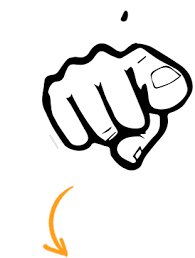 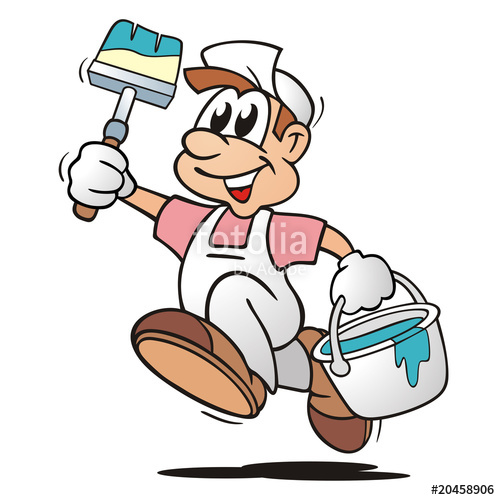 Mitarbeiter für Fassadenanstrich (m/w)Dein Aufgabengebiet:VorarbeitenDurchführung des FassadenanstrichsAufräumarbeitenProfil:Spaß, motiviert, den Wunsch hat unsere Gemeinde attraktiver zu machen, Teil des Großen sein, TeamfähigWir bieten:Gute Laune, Bewirtung, kein Gehalt dafür Ruhm und Ehre, keine Dixiklos, ein Schulterklopfer und ganz viel DankbarkeitBereichsleiter:   Luca Pilo 		 E-mail: luca-pilo@gmx.deTeamFragen, Info an: deborah.spenst@gmail.comWE WANT YOU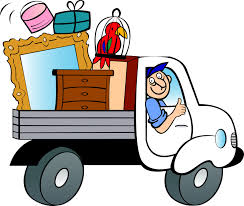 Mitarbeiter für Entrümpeln (m/w)Dein Aufgabengebiet:VorarbeitenDurchführung des EntrümpelnsAufräumarbeitenProfil:Spaß, motiviert, den Wunsch hat unsere Gemeinde attraktiver zu machen, Teil des Großen sein, TeamfähigWir bieten:Gute Laune, Bewirtung, kein Gehalt dafür Ruhm und Ehre, keine Dixiklos, ein Schulterklopfer und ganz viel DankbarkeitBereichleiter: Martin WagenerTeamFragen, Info an: deborah.spenst@gmail.comWE WANT YOU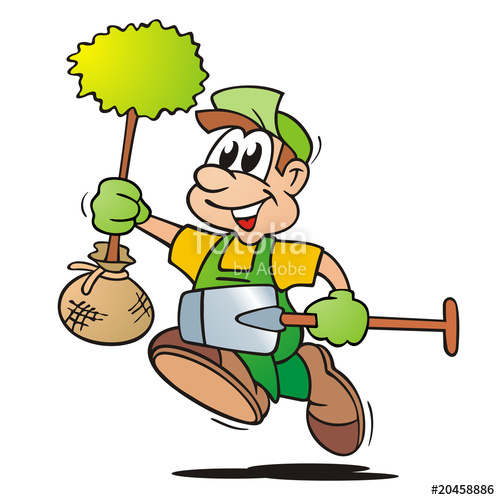 Mitarbeiter für Begrünung (m/w)Dein Aufgabengebiet:VorarbeitenDurchführung der BegrünungAufräumarbeitenProfil:Spaß, motiviert, den Wunsch hat unsere Gemeinde attraktiver zu machen, Teil des Großen sein, TeamfähigWir bieten:Gute Laune, Bewirtung, kein Gehalt dafür Ruhm und Ehre, keine Dixiklos, ein Schulterklopfer und ganz viel DankbarkeitBereichsleiter: Harald OrlowskiTeamFragen, Info an: deborah.spenst@gmail.comWE WANT YOU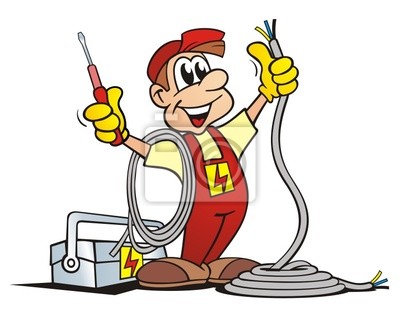 Mitarbeiter für Elektrik und Licht (m/w)Dein Aufgabengebiet:VorarbeitenDurchführung der ArbeitenAufräumarbeitenProfil:Spaß, motiviert, den Wunsch hat unsere Gemeinde attraktiver zu machen, Teil des Großen sein, TeamfähigWir bieten:Gute Laune, Bewirtung, kein Gehalt dafür Ruhm und Ehre, keine Dixiklos, ein Schulterklopfer und ganz viel DankbarkeitBereichsleiter: Florian Jakob TeamFragen, Info an: deborah.spenst@gmail.comWE WANT YOUMitarbeiter für Schreinerarbeiten (m/w) Dein Aufgabengebiet:VorarbeitenDurchführung von der Herstellung der verschiedenen Holzarbeiten. Mülltonnenbox, Sitzecke mit Paletten, Sitzgelegenheiten, Pflanzkübel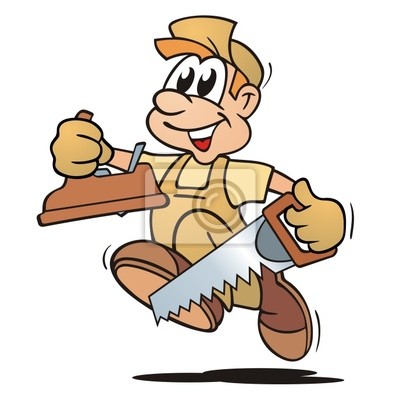 AufräumarbeitenProfil:Spaß, motiviert, den Wunsch hat unsere Gemeinde attraktiver zu machen, Teil des Großen sein, TeamfähigWir bieten:Gute Laune, Bewirtung, kein Gehalt dafür Ruhm und Ehre, keine Dixisklos, ein Schulterklopfer und ganz viel DankbarkeitBereichleiter: Alex Spenst TeamFragen, Info an: deborah.spenst@gmail.comWE WANT YOUMitarbeiter für Fliesenleger (m/w)Dein Aufgabengebiet: VorarbeitenDurchführung der Fließen verlegen vor dem Bistro und unter dem Pavillon.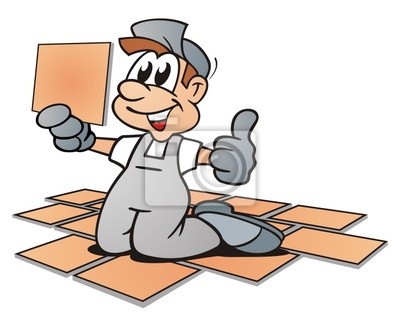 AufräumarbeitenProfil:Spaß, motiviert, den Wunsch hat unsere Gemeinde attraktiver zu machen, Teil des Großen sein, TeamfähigWir bieten:Gute Laune, Bewirtung, kein Gehalt dafür Ruhm und Ehre, keine Dixisklos, ein Schulterklopfer und ganz viel DankbarkeitBereichsleiter: Luca Pilo		E-mail: luca-pilo@gmx.deTeamFragen, Info an: deborah.spenst@gmail.comWE WANT YOU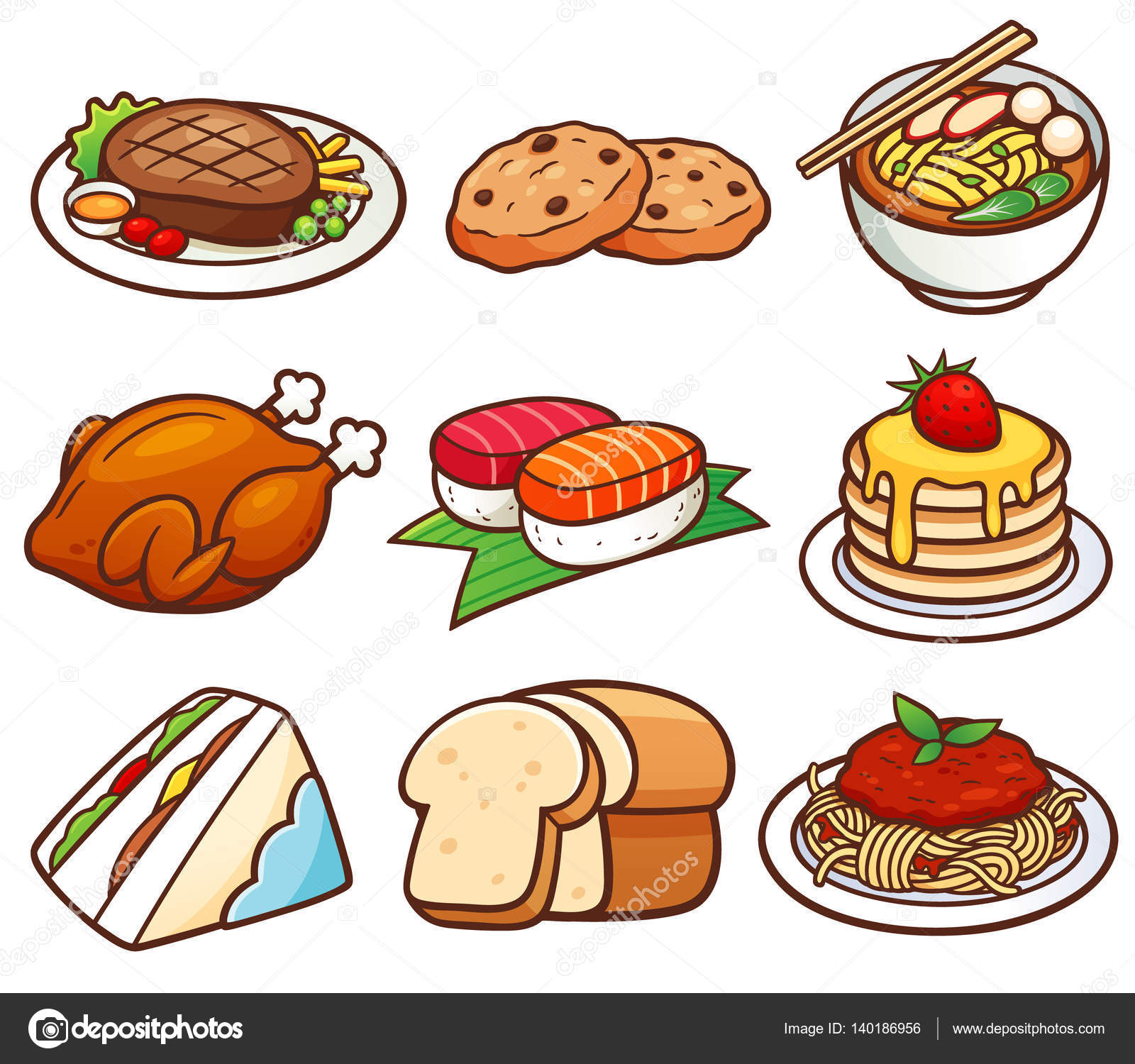 Bereichsleiter für Bewirtung (m/w) Dein Aufgabengebiet: Einkauf der LebensmittelPlanungEinteilung der MitarbeiterListen aushängen zum eintragenOrganisieren der Bewirtung an den ArbeitstagenAufräumarbeitenProfil:Spaß, motiviert, Verantwortungsbewusst, den Wunsch hat unsere Gemeinde attraktiver zu machen, Teil des Großen sein, TeamfähigWir bieten:Gute Laune, kein Gehalt dafür Ruhm und Ehre, keine Dixisklos, ein Schulterklopfer und ganz viel DankbarkeitBereichsleiter: TeamFragen, Info an: deborah.spenst@gmail.comWE WANT YOUMitarbeiter für Bewirtung (m/w) Dein Aufgabengebiet: Bewirtung an den ArbeitstagenAufräumarbeitenEssen vorbereitenProfil:Spaß, motiviert, den Wunsch hat unsere Gemeinde attraktiver zu machen, Teil des Großen sein, TeamfähigWir bieten:Gute Laune, kein Gehalt dafür Ruhm und Ehre, keine Dixisklos, ein Schulterklopfer und ganz viel DankbarkeitBereichsleiter: TeamFragen, Info an: deborah.spenst@gmail.com1.6.2.7.3.8.4.9.5.10.1.6.2.7.3.8.4.9.5.10.1.6.2.7.3.8.4.9.5.10.1.6.2.7.3.8.4.9.5.10.1.6.2.7.3.8.4.9.5.10.1.4.2.5.3.6.1.6.2.7.3.8.4.9.5.10.1.6.2.7.3.8.4.9.5.10.